3GPP TSG-SA5 Meeting #141-e 	S5-221082e-meeting, 17 -26 January 2022Source:	HuaweiTitle:	Solution for management of SNPNDocument for:	ApprovalAgenda Item:	6.4.11	Decision/action requestedDiscuss and approve on the proposal.2	References[1]	TS 28.557 Management of non-public networks; Stage 1 and stage 2 v1.2.03	RationaleIt is proposed to add solution to support management of SNPN in draft TS 28.557 [1].4	Detailed proposalThis document proposes the following changes in TS 28.557 [1].2	ReferencesThe following documents contain provisions which, through reference in this text, constitute provisions of the present document.-	References are either specific (identified by date of publication, edition number, version number, etc.) or non-specific.-	For a specific reference, subsequent revisions do not apply.-	For a non-specific reference, the latest version applies. In the case of a reference to a 3GPP document (including a GSM document), a non-specific reference implicitly refers to the latest version of that document in the same Release as the present document.[1]	3GPP TR 21.905: "Vocabulary for 3GPP Specifications".[2]	3GPP TS 28.530: "Management and orchestration; Concepts, use cases and requirements".[3]	3GPP TS 23.501: "System architecture for the 5G System (5GS)".[4]	3GPP TS 22.261: "Service requirements for the 5G system".[5]	5G-ACIA White paper: "5G Non-Public Networks for Industrial Scenarios", July 31, 2019.[6]	3GPP TS 23.003: "Numbering, addressing and identification".[7]	3GPP TS 28.541: "Management and orchestration; 5G Network Resource Model (NRM); Stage 2 and stage 3".[8]	3GPP TS 28.531: "Management and orchestration; Provisioning".[9]	3GPP TS 38.413: "NG-RAN; NG Application Protocol (NGAP)".[10]	3GPP TS 38.473: "NG-RAN; F1 Application Protocol (F1AP)".[11]	3GPP TS 38.331: "NR; Radio Resource Control (RRC); Protocol specification".[12]	3GPP TS 28.552: "Management and orchestration; 5G performance measurements".[13]	3GPP TS 28.554: "Management and orchestration; 5G end to end Key Performance Indicators (KPI)". 6.2	Solutions for management of SNPN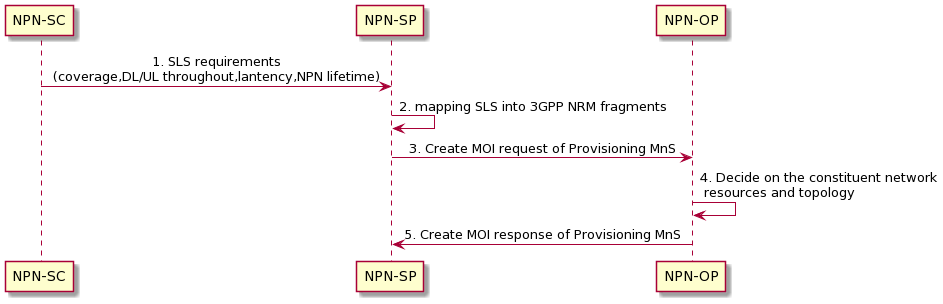 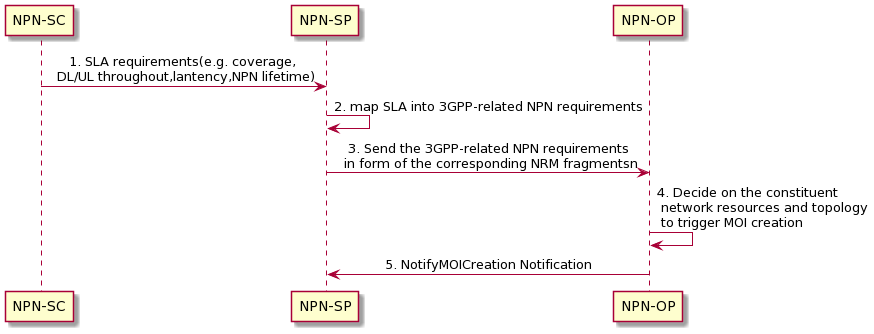 1st Change2nd Change3nd ChangeEnd of change